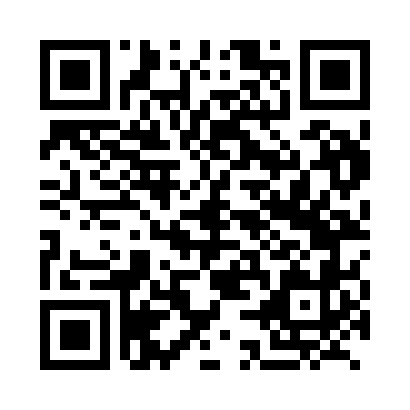 Prayer times for Baidoa, SomaliaWed 1 May 2024 - Fri 31 May 2024High Latitude Method: NonePrayer Calculation Method: Muslim World LeagueAsar Calculation Method: ShafiPrayer times provided by https://www.salahtimes.comDateDayFajrSunriseDhuhrAsrMaghribIsha1Wed4:445:5612:023:226:097:172Thu4:445:5512:023:226:097:173Fri4:445:5512:023:226:097:174Sat4:435:5512:023:236:097:175Sun4:435:5512:023:236:097:176Mon4:435:5512:023:236:097:177Tue4:425:5512:023:236:097:178Wed4:425:5512:023:236:097:179Thu4:425:5412:023:246:097:1810Fri4:425:5412:023:246:097:1811Sat4:425:5412:023:246:097:1812Sun4:415:5412:023:246:097:1813Mon4:415:5412:023:256:097:1814Tue4:415:5412:023:256:107:1815Wed4:415:5412:023:256:107:1916Thu4:415:5412:023:256:107:1917Fri4:415:5412:023:266:107:1918Sat4:405:5412:023:266:107:1919Sun4:405:5412:023:266:107:1920Mon4:405:5412:023:266:107:2021Tue4:405:5412:023:266:107:2022Wed4:405:5412:023:276:107:2023Thu4:405:5412:023:276:117:2024Fri4:405:5412:023:276:117:2025Sat4:405:5412:023:276:117:2126Sun4:405:5412:033:286:117:2127Mon4:405:5412:033:286:117:2128Tue4:405:5412:033:286:117:2129Wed4:405:5412:033:286:117:2230Thu4:405:5412:033:296:127:2231Fri4:405:5412:033:296:127:22